МЕЖДУНАРОДНЫЙ ВИРТУАЛЬНЫЙ ФОРУМ – СТАМБУЛ 2016: ГУМАНИТАРНЫЕ АСПЕКТЫ В ГЕОКУЛЬТУРНОМ ПРОСТРАНСТВЕTHE INTERNATIONAL VIRTUAL FORUM-ISTANBUL2016: HUMANITARIAN ASPECTS IN GEO-CULTURAL SPACE  /October 1-6, 2016/http://www.journals.istanbul.edu.tr/iuarts/issue/view/5000018129Art-Sanat is an international academic refereed e-journal that published twice a year/ The Art-Sanat Journal is indexed by the Access to Mideast and Islamic Resources (AMIR), the Akademik Araştırmalar Index (Acarindex),  the   Arastirmax, the ASOS Index ,the EBSCO host,  the International Medieval Bibliography (IMB),  the Islamic World Science Citation Center (ISC), the Journal TOCs , the ResearchBib, the Türk Eğitim Index (TEI) and the ULAKBİM.  ISSN-2148-3582Под общей редакцией: Светланы Минасян, Томаса Байера, Мицуси Китадзе, Эмине Инаныр, Тамары Куприной, Людмилы Чикилевой.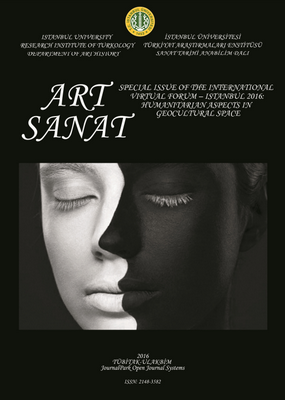 1-6 октября 2016 года в Стамбульском университете прошел VIII Международный виртуальный форум – Стамбул 2016: «Гуманитарные аспекты в геокультурном пространстве». Двуцветное лицо  женщины стало символом форума, на котором пересекались культуры Востока и Запада. Само содержание форума отразило новые гуманитарные идеи в 115 статьях ученых из 18 стран мира. В статьях рассматривается широкий круг  вопросов, связанных с гуманитарными аспектами в геокультурном пространстве. И как никогда форум имел в эти дни  актуальное значение не только в научной сфере, но и в мировом сообществе.  И как отметили многие ученые во время своих выступлений в Стамбуле, был проделан гигантский труд, объединивший труды современных  ученых  в энциклопедию, включающую распространение русского языка, русской литературы, русской культуры.Как известно, требования к уровню подготовки кадров, к ведению учебного процесса, стали необходимым элементом участия всех преподавателей в научно-исследовательской работе, но хочу отметить, что это было ни  единственной мотивацией к участию  в форуме. Уверенна, что каждый из участников, независимо от положения, запомнил  и тематику докладов,  и живое общение с коллегами и единомышленниками. Дискуссии на площадках продолжались и в фае, и во время экскурсий. Век науки, знаний и высоких технологий немыслим без становления нового качества  общения и совместной работы ученых и преподавателей. Главной  задачей  остается сохранить и поддержать накопленный потенциал, сберечь все лучшее, что создавалось годами.Инициаторы и энтузиасты проекта «Создание виртуального образовательного и научного пространства интеллектуального сообщества» смогли объединить лингвистов, методистов, культурологов, литературоведов и педагогов из разных стран с целью выявления и комплексного анализа актуальных проблем в гуманитарной сфере деятельности национальных социумов, поиска путей повышения эффективности международного сотрудничества, культуры общения в реальном и виртуальном форматах в режиме ADDOBE CONNECT PRO MEETING, интеграции научного и педагогического потенциала специалистов на основе создания инновационной межкультурной образовательной научной среды.В ходе форума работали 6 дискуссионных площадок с подключением компьютерного оборудования, во время которых обсуждались инновационные направления теории и практики обучения, межкультурные и миграционные проблемы адаптации, билингвальное образование, смарт-технологии, филологические и литературные проблемы. Под руководством модераторов на каждой дискуссионной площадке велось совместное обсуждение с участниками форума, учеными ведущих университетов, виртуальными участниками и выносилось решение о совместных разработках той или иной проблемы в ближайшем будущем. Обсуждения велись интерактивно на трех языках: на турецком, русском, английском. Многоаспектность поставленных целей, их актуальность и значимость уже проявлялись в первые дни работы форума.В научно-исследовательских материалах были подняты как традиционные, так и принципиально новые вопросы. К числу "вечных" вопросов принадлежат, например, общие вопросы лингвистической интерпретации отдельных грамматических форм (М. Китадзё, Япония; М. Ж. Коберидзе, Грузия; В. Соболева,США; и др.). По мере развития языков и литератур мы снова и снова возвращаемся к проблеме соотношения между традициями и новаторством в современном словесном творчестве (см. статью Л. С. Кисловой, Россия). Есть и другие вопросы, которые не являются новыми сами по себе, но по-новому ставятся современными учеными. Например, не теряет своей актуальности вопрос о воспитательном значении художественного слова (об этом пишут Б. Х. Хамукова с соавторами, Россия) и о "преображении словом" (Н. П. Видмарович, Хорватия). По-прежнему привлекает учёных возможность нового прочтения классики (Г. Д. Рысмаганбетова, Казахстан) и литературная критика творчества отдельных писателей, поэтов, драматургов (А. К. Ишанова, Казахстан; А. Н. Кузина, Россия; Е. В. Михайлова, Беларусь; А. Г. Нарозя, Кыргызстан; А. В. Науменко-Порохина, Россия). Продолжается изучение текста на основе концептов (И. А. Шерстобитова, Россия). Преподавателей-иностранцев неизменно интересуют дефективные глаголы, обучение которым они хотят ввести в определенные рамки (З. Шахин, Турция).Однако гораздо большее количество материалов форума посвящено вопросам, появившимся только в последнее время. Эти требующие решения вопросы возникли в связи с серьёзными социальными изменениями на нашей планете: интенсификацией контактов между народами, увеличением мобильности населения разных стран. Приведём некоторые примеры таких новых проблем, изучение которых только начинается. В этих направлениях могут начать работать и молодые учёные, размышляющие над выбором своего пути в науке.1. Особую актуальность приобретают социо-культурные проблемы миграции. Этой проблеме посвящен небольшой, но значимый раздел, охватывающий такие вопросы как влияние миграционных потоков на социально-экономическое неравенство территорий (О.Козлова, Е.Бедрина, О.Пышминцева, Россия), урбоэкологические трансформации в академической среде (Т.Куприна, Л.Сергеева, Россия), проблемы обучения детей мигрантов (Т.Олджай, Турция), роль образования в процессе адаптации и интеграции (А.Цатурян, Армения), взгляды эмиграции на исторические события (Л.Щелокова, Россия), отражение проблем миграции в литературе и искусстве (У.Сенвич, Г.Узелли, Турция). Таким образом, прослеживается явная необходимость решения данных проблем на междисциплинарном уровне. 2. В наши дни стала актуальной такая проблема как исследование русскоязычной литературы в разных странах, потому что русские сейчас живут и работают по всему миру (эта тема исследуется Т. Г. Мегрелишвили, Грузия).3.Современная жизнь – это жизнь в плотном потоке  информации разного качества и разной степени соответствия действительности. В связи с этим особую остроту приобретает вопрос об особенностях отражения жизни той или иной страны в иноязычной публицистике  и иноязычных СМИ (на эту мысль нас наталкивают исследования И. А. Шамилишвили, Грузия и М. С. Ворониной, Россия).4. В современных условиях встаёт  вопрос о лингвистической онтологии  территории разных стран с позиций инжиниринга (Н. В. Халина с соавтором, Россия).5. Увидеть инонациональные черты в известных нам литературных героях – вот ещё один интересный  и довольно новый ракурс в исследовании литературных произведений (Г. Н. Хлыпенко, Кыргызстан).6. В наши дни продолжается начатое сравнительно недавно интенсивное изучение психологии билингвов (А. Р. Бейсембаев, А. Ж. Бахралинова, Казахстан; Е. Ю. Бекасова, Россия), а также  изучение вопроса о предупреждении в их речи разного рода интерференции (Л. Ч. Далкылыч, Турция). Ещё более сложной оказывается проблема полиязычия в разных сферах коммуникации (А. К. Казкенова, Казахстан) и выработка стратегии обучения билингвов в условиях полиязычия (Ж. Х. Салханова, Казахстан). Неизбежно встают  связанные с этим непростые теоретические вопросы двуязычия, в том числе проблемы терминологии (А. Швец, Украина).7. Во многих выступлениях прослеживается мысль, что в новых условиях должен быть другим  подход к методике и содержанию преподавания иностранных языков (Л. Тантуровска, Македония; К. А. Депонян, Р. А. Кулькова, Южная Корея, Республика Корея; и мн.др.). Требует дальнейшей разработки и практического внедрения вопрос о моделировании в интерактивном обучении (Е. В. Архипова, Россия). Новое время с необходимостью требует осмысления принципа связи теории и практики в процессе обучения РКИ (С В. Чупринина с соавтором, Грузия).8. В связи с расширением экономического сотрудничества все более востребованными становятся квалифицированные переводчики экономической литературы, что делает необходимым их качественную подготовку (М. В. Мельничук, Россия).9. Острым остаётся вопрос о том, как реально внедрить в повседневную практику самые современные средства обучения, в том числе эффективные курсы онлайн, информационные технологии, смарт-технологии и др. Этому посвящён большой раздел коллектива авторов из Армении, Беларуси, Казахстана, КНР, России (Л.Д.Бабакова, О.М. Воскерчьян, Т.Б. Михеева, Б.Н. Моренко, Л.В. Камлюк-Ярошенко, К.В. Киуру, Е.Е. Попова, С. Кожаева, М. Жазикова, С.М. Минасян, Л.К. Мукатаева, И.М. Некипелова, Сюй Ли, Б.Х. Хамукова, А.Р. Шхумишхова, С.Н. Пханаева, Л.С. Чикилева).Следовательно, сейчас все названные проблемы надо рассматривать не изолированно, а в связи с решением вопросов межкультурной коммуникации, связанной с интенсивными процессами миграции и межкультурными взаимодействиями, что делает их на порядок сложнее. Все усилия, которые были сделаны во время форума в этом направлении, дают полное основание сказать, что в процессе обсуждения и дискуссий, успешно решались самые трудные задачи, стоящие перед теорией и практикой гуманитарной  науки.Автор и менеджер проекта «Гуманитарные аспекты в геокультурном простарнстве» -Стамбул 2016 Минасян Светлана Михайловна, Заслуженный работник образования и науки, профессор РАЕ, доцент кафедры теории и истории педагогики Армянского государственного педагогического университета имени Хачатура Абовяна ( АГПУ)